КАРТОЧКАк распоряжению администрации муниципального образования«Приволжский район»Об утверждении отчета об исполнении бюджета муниципального образования«Приволжский район» за 1 полугодие 2019 годаРаспоряжение принято Управлением делами администрации района   ___________________________________«___» _________ 20 __г.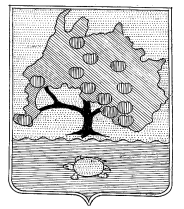 АДМИНИСТРАЦИЯ МУНИЦИПАЛЬНОГО ОБРАЗОВАНИЯ «ПРИВОЛЖСКИЙ РАЙОН» АСТРАХАНСКОЙ ОБЛАСТИ   РАСПОРЯЖЕНИЕот   31.07. 2019г. № 281рс. НачаловоОб утверждении отчетаоб исполнении бюджетамуниципального образования«Приволжский район»за 1 полугодие 2019 года              В соответствии со статьей 264.2 Бюджетного кодекса Российской Федерации и п.3 статьи 25 Положения о бюджетном процессе муниципального образования «Приволжский район», утвержденного решением Совета муниципального образования «Приволжский район» от 17.04.2019 № 237 «Об утверждении Положения о бюджетном процессе в муниципальном образовании «Приволжский район», ст.56 Устава муниципального образования «Приволжский район»              1. Утвердить отчет об исполнении бюджета муниципального образования «Приволжский район» за 1 полугодие 2019 года (прилагается)  по доходам в сумме 549 883,46 тыс.рублей,  по расходам  в сумме 565 611,51 тыс.рублей рублей, по источникам финансирования в сумме 15 728,05 тыс. рублей.               2. Направить отчет об исполнении бюджета муниципального образования «Приволжский район» за 1 полугодие 2019 года в Совет муниципального образования «Приволжский район» и Контрольно-счетную палату муниципального образования «Приволжский район.             3. Контроль за исполнением настоящего распоряжения оставляю за собой.Глава  администрации муниципального образования«Приволжский район»				                             А.О. СухоручкинаПриложение к распоряжению Главы администрациимуниципального образования «Приволжский район»От                   .№1.Доходы тыс.руб.2.Расходы                                                                                                                             тыс.руб.3.Источники.                                                                                                        тыс.руб.                                   1. Распоряжение готовит (наименование организации):Финансовое управление муниципального образования «Приволжский район»______________________________________________________________________________________2.  Распоряжение визируют (Ф.И.О. руководителя, дата визирования)Начальник финансового управления                     ИсламгазиеваИ.Ч.____________________3.Должностное лицо, готовящее проект  распоряженияЗаместитель начальника финансового управления – начальник бюджетного отдела Н.В.Заворуева_____________________________4.Зам. главы администрации района, курирующий данную отрасль:5.Юрисконсульт администрации6.Контрольно-инспекционная  группа________________________________________________________________________________________________________________________________________________________________________________________________________________________________________________________________________________________________________________________________________________________7.Распоряжение разослать                           ___________________________________________7.Распоряжение разослать                           ___________________________________________Наименование 
показателяКод дохода по бюджетной классификацииБюджетные назначения на 2019 годИсполнено% исполненияНаименование 
показателяКод дохода по бюджетной классификацииБюджетные назначения на 2019 годИсполнено% исполнения12 3 4 5Доходы бюджета - ИТОГОх1 203 678,25549883,46345,7в том числе:   НАЛОГОВЫЕ И НЕНАЛОГОВЫЕ ДОХОДЫ 000 1000000000 0000 000304 887,10167937,96955,1  НАЛОГИ НА ПРИБЫЛЬ, ДОХОДЫ 000 1010000000 0000 000159 982,1088088,0555,1  Налог на доходы физических лиц 000 1010200001 0000 110159 982,1088088,0555,1  Налог на доходы физических лиц с доходов, источником которых является налоговый агент, за исключением доходов, в отношении которых исчисление и уплата налога осуществляются в соответствии со статьями 227, 2271 и 228 Налогового кодекса Российской Федерации 000 1010201001 0000 110144 958,1079100,8554,6  Налог на доходы физических лиц с доходов, полученных от осуществления деятельности физическими лицами, зарегистрированными в качестве индивидуальных предпринимателей, нотариусов, занимающихся частной практикой, адвокатов, учредивших адвокатские кабинеты, и других лиц, занимающихся частной практикой в соответствии со статьей 227 Налогового кодекса Российской Федерации 000 1010202001 0000 1103 760,001299,9734,6  Налог на доходы физических лиц с доходов, полученных физическими лицами в соответствии со статьей 228 Налогового кодекса Российской Федерации 000 1010203001 0000 1101 877,001611,6185,9  Налог на доходы физических лиц в виде фиксированных авансовых платежей с доходов, полученных физическими лицами, являющимися иностранными гражданами, осуществляющими трудовую деятельность по найму на основании патента в соответствии со статьей 227.1 Налогового кодекса Российской Федерации 000 1010204001 0000 1109 387,006085,9264,8  Налог на доходы физических лиц с сумм прибыли контролируемой иностранной компании, полученной физическими лицами, признаваемыми контролирующими лицами этой компании 000 1010205001 0000 110-10,29  НАЛОГИ НА ТОВАРЫ (РАБОТЫ, УСЛУГИ), РЕАЛИЗУЕМЫЕ НА ТЕРРИТОРИИ РОССИЙСКОЙ ФЕДЕРАЦИИ 000 1030000000 0000 00010 500,005476,5152,2  Акцизы по подакцизным товарам (продукции), производимым на территории Российской Федерации 000 1030200001 0000 11010 500,005476,5152,2  Доходы от уплаты акцизов на дизельное топливо, подлежащие распределению между бюджетами субъектов Российской Федерации и местными бюджетами с учетом установленных дифференцированных нормативов отчислений в местные бюджеты 000 1030223001 0000 1103 475,002486,1171,5  Доходы от уплаты акцизов на дизельное топливо, подлежащие распределению между бюджетами субъектов Российской Федерации и местными бюджетами с учетом установленных дифференцированных нормативов отчислений в местные бюджеты (по нормативам, установленным Федеральным законом о федеральном бюджете в целях формирования дорожных фондов субъектов Российской Федерации) 000 1030223101 0000 1103 475,002486,1171,5  Доходы от уплаты акцизов на моторные масла для дизельных и (или) карбюраторных (инжекторных) двигателей, подлежащие распределению между бюджетами субъектов Российской Федерации и местными бюджетами с учетом установленных дифференцированных нормативов отчислений в местные бюджеты 000 1030224001 0000 11025,0018,8675,4  Доходы от уплаты акцизов на моторные масла для дизельных и (или) карбюраторных (инжекторных) двигателей, подлежащие распределению между бюджетами субъектов Российской Федерации и местными бюджетами с учетом установленных дифференцированных нормативов отчислений в местные бюджеты (по нормативам, установленным Федеральным законом о федеральном бюджете в целях формирования дорожных фондов субъектов Российской Федерации) 000 1030224101 0000 11025,0018,8675,4  Доходы от уплаты акцизов на автомобильный бензин, подлежащие распределению между бюджетами субъектов Российской Федерации и местными бюджетами с учетом установленных дифференцированных нормативов отчислений в местные бюджеты 000 1030225001 0000 1107 000,003445,0949,2  Доходы от уплаты акцизов на автомобильный бензин, подлежащие распределению между бюджетами субъектов Российской Федерации и местными бюджетами с учетом установленных дифференцированных нормативов отчислений в местные бюджеты (по нормативам, установленным Федеральным законом о федеральном бюджете в целях формирования дорожных фондов субъектов Российской Федерации) 000 1030225101 0000 1107 000,003445,0949,2  Доходы от уплаты акцизов на прямогонный бензин, подлежащие распределению между бюджетами субъектов Российской Федерации и местными бюджетами с учетом установленных дифференцированных нормативов отчислений в местные бюджеты 000 1030226001 0000 110-473,55  Доходы от уплаты акцизов на прямогонный бензин, подлежащие распределению между бюджетами субъектов Российской Федерации и местными бюджетами с учетом установленных дифференцированных нормативов отчислений в местные бюджеты (по нормативам, установленным Федеральным законом о федеральном бюджете в целях формирования дорожных фондов субъектов Российской Федерации) 000 1030226101 0000 110-473,55  НАЛОГИ НА СОВОКУПНЫЙ ДОХОД 000 1050000000 0000 00044 618,0031781,9371,2  Налог, взимаемый в связи с применением упрощенной системы налогообложения 000 1050100000 0000 11032 000,0021937,9568,6  Налог, взимаемый с налогоплательщиков, выбравших в качестве объекта налогообложения доходы 000 1050101001 0000 11024 200,0015467,2363,9  Налог, взимаемый с налогоплательщиков, выбравших в качестве объекта налогообложения доходы 000 1050101101 0000 11024 200,0015452,1863,9  Налог, взимаемый с налогоплательщиков, выбравших в качестве объекта налогообложения доходы (за налоговые периоды, истекшие до 1 января 2011 года) 000 1050101201 0000 11015,05  Налог, взимаемый с налогоплательщиков, выбравших в качестве объекта налогообложения доходы, уменьшенные на величину расходов 000 1050102001 0000 1107 800,006465,5182,9  Налог, взимаемый с налогоплательщиков, выбравших в качестве объекта налогообложения доходы, уменьшенные на величину расходов (в том числе минимальный налог, зачисляемый в бюджеты субъектов Российской Федерации) 000 1050102101 0000 1107 800,006461,9882,8  Налог, взимаемый с налогоплательщиков, выбравших в качестве объекта налогообложения доходы, уменьшенные на величину расходов (за налоговые периоды, истекшие до 1 января 2011 года) 000 1050102201 0000 1103,53  Минимальный налог, зачисляемый в бюджеты субъектов Российской Федерации (за налоговые периоды, истекшие до 1 января 2016 года) 000 1050105001 0000 1105,21  Единый налог на вмененный доход для отдельных видов деятельности 000 1050200002 0000 1106 635,003877,9558,4  Единый налог на вмененный доход для отдельных видов деятельности 000 1050201002 0000 1106 635,003877,9358,4  Единый налог на вмененный доход для отдельных видов деятельности (за налоговые периоды, истекшие до 1 января 2011 года) 000 1050202002 0000 1100,03  Единый сельскохозяйственный налог 000 1050300001 0000 1105 733,005799,24101,2  Единый сельскохозяйственный налог 000 1050301001 0000 1105 733,005799,23101,2  Единый сельскохозяйственный налог (за налоговые периоды, истекшие до 1 января 2011 года) 000 1050302001 0000 1100,01  Налог, взимаемый в связи с применением патентной системы налогообложения 000 1050400002 0000 110250,00166,7866,7  Налог, взимаемый в связи с применением патентной системы налогообложения, зачисляемый в бюджеты муниципальных районов 5 000 1050402002 0000 110250,00166,7866,7  ГОСУДАРСТВЕННАЯ ПОШЛИНА 000 1080000000 0000 0005 900,004422,7075,0  Государственная пошлина по делам, рассматриваемым в судах общей юрисдикции, мировыми судьями 000 1080300001 0000 1105 900,004422,7075,0  Государственная пошлина по делам, рассматриваемым в судах общей юрисдикции, мировыми судьями (за исключением Верховного Суда Российской Федерации) 000 1080301001 0000 1105 900,004422,7075,0  ЗАДОЛЖЕННОСТЬ И ПЕРЕРАСЧЕТЫ ПО ОТМЕНЕННЫМ НАЛОГАМ, СБОРАМ И ИНЫМ ОБЯЗАТЕЛЬНЫМ ПЛАТЕЖАМ 000 1090000000 0000 0000,12  Прочие налоги и сборы (по отмененным местным налогам и сборам) 000 1090700000 0000 1100,12  Прочие местные налоги и сборы 000 1090705000 0000 1100,12  Прочие местные налоги и сборы, мобилизуемые на территориях муниципальных районов 000 1090705305 0000 1100,12  ДОХОДЫ ОТ ИСПОЛЬЗОВАНИЯ ИМУЩЕСТВА, НАХОДЯЩЕГОСЯ В ГОСУДАРСТВЕННОЙ И МУНИЦИПАЛЬНОЙ СОБСТВЕННОСТИ 000 1110000000 0000 00051 830,0021647,9541,8  Доходы, получаемые в виде арендной либо иной платы за передачу в возмездное пользование государственного и муниципального имущества (за исключением имущества бюджетных и автономных учреждений, а также имущества государственных и муниципальных унитарных предприятий, в том числе казенных) 000 1110500000 0000 12051 500,0021027,1740,8  Доходы, получаемые в виде арендной платы за земельные участки, государственная собственность на которые не разграничена, а также средства от продажи права на заключение договоров аренды указанных земельных участков 000 1110501000 0000 12049 000,0019719,5240,2  Доходы, получаемые в виде арендной платы за земельные участки, государственная собственность на которые не разграничена и которые расположены в границах сельских поселений и межселенных территорий муниципальных районов, а также средства от продажи права на заключение договоров аренды указанных земельных участков 000 1110501305 0000 12049 000,0019719,5240,2  Доходы от сдачи в аренду имущества, находящегося в оперативном управлении органов государственной власти, органов местного самоуправления, государственных внебюджетных фондов и созданных ими учреждений (за исключением имущества бюджетных и автономных учреждений) 000 1110503000 0000 1202 500,001307,6552,3  Доходы от сдачи в аренду имущества, находящегося в оперативном управлении органов управления муниципальных районов и созданных ими учреждений (за исключением имущества муниципальных бюджетных и автономных учреждений) 000 1110503505 0000 1202 500,001307,6552,3  Прочие доходы от использования имущества и прав, находящихся в государственной и муниципальной собственности (за исключением имущества бюджетных и автономных учреждений, а также имущества государственных и муниципальных унитарных предприятий, в том числе казенных) 000 1110900000 0000 120330,00620,78188,1  Прочие поступления от использования имущества, находящегося в государственной и муниципальной собственности (за исключением имущества бюджетных и автономных учреждений, а также имущества государственных и муниципальных унитарных предприятий, в том числе казенных) 000 1110904000 0000 120330,00620,78188,1  Прочие поступления от использования имущества, находящегося в собственности муниципальных районов (за исключением имущества муниципальных бюджетных и автономных учреждений, а также имущества муниципальных унитарных предприятий, в том числе казенных) 000 1110904505 0000 120330,00620,78188,1  ПЛАТЕЖИ ПРИ ПОЛЬЗОВАНИИ ПРИРОДНЫМИ РЕСУРСАМИ 000 1120000000 0000 000307,00106,5534,7  Плата за негативное воздействие на окружающую среду 000 1120100001 0000 120307,00106,5534,7  Плата за выбросы загрязняющих веществ в атмосферный воздух стационарными объектами 000 1120101001 0000 12028,1366,14235,1  Плата за сбросы загрязняющих веществ в водные объекты 000 1120103001 0000 120221,0021,919,9  Плата за размещение отходов производства и потребления 000 1120104001 0000 12057,8718,5032,0  Плата за размещение отходов производства 000 1120104101 0000 12057,8718,5032,0  ДОХОДЫ ОТ ОКАЗАНИЯ ПЛАТНЫХ УСЛУГ И КОМПЕНСАЦИИ ЗАТРАТ ГОСУДАРСТВА 000 1130000000 0000 00038,16  Доходы от компенсации затрат государства 000 1130200000 0000 13038,16  Прочие доходы от компенсации затрат государства 000 1130299000 0000 13038,16  Прочие доходы от компенсации затрат бюджетов муниципальных районов 000 1130299505 0000 13038,16  ДОХОДЫ ОТ ПРОДАЖИ МАТЕРИАЛЬНЫХ И НЕМАТЕРИАЛЬНЫХ АКТИВОВ 000 1140000000 0000 00030 000,0014481,8848,3  Доходы от продажи земельных участков, находящихся в государственной и муниципальной собственности 000 1140600000 0000 43030 000,0014481,8848,3  Доходы от продажи земельных участков, государственная собственность на которые не разграничена 000 1140601000 0000 43030 000,0014481,8848,3  Доходы от продажи земельных участков, государственная собственность на которые не разграничена и которые расположены в границах сельских поселений и межселенных территорий муниципальных районов 000 1140601305 0000 43030 000,0014481,8848,3  ШТРАФЫ, САНКЦИИ, ВОЗМЕЩЕНИЕ УЩЕРБА 000 1160000000 0000 0001 650,001546,7393,7  Денежные взыскания (штрафы) за нарушение законодательства о налогах и сборах 000 1160300000 0000 14020,0033,71168,5  Денежные взыскания (штрафы) за нарушение законодательства о налогах и сборах, предусмотренные статьями 116, 119.1, 119.2, пунктами 1 и 2 статьи 120, статьями 125, 126, 126.1, 128, 129, 129.1, 129.4, 132, 133, 134, 135, 135.1, 135.2 Налогового кодекса Российской Федерации 000 1160301001 0000 14020,0029,94149,7  Денежные взыскания (штрафы) за административные правонарушения в области налогов и сборов, предусмотренные Кодексом Российской Федерации об административных правонарушениях 000 1160303001 0000 1403,77  Денежные взыскания (штрафы) за административные правонарушения в области государственного регулирования производства и оборота этилового спирта, алкогольной, спиртосодержащей и табачной продукции 000 1160800001 0000 14095,005760,0  Денежные взыскания (штрафы) за административные правонарушения в области государственного регулирования производства и оборота этилового спирта, алкогольной, спиртосодержащей продукции 000 1160801001 0000 14095,005254,7  Денежные взыскания (штрафы) за административные правонарушения в области государственного регулирования производства и оборота табачной продукции 000 1160802001 0000 1405  Доходы от возмещения ущерба при возникновении страховых случаев 000 1162300000 0000 14067,2  Доходы от возмещения ущерба при возникновении страховых случаев, когда выгодоприобретателями выступают получатели средств бюджетов муниципальных районов 000 1162305005 0000 14067,2  Доходы от возмещения ущерба при возникновении страховых случаев по обязательному страхованию гражданской ответственности, когда выгодоприобретателями выступают получатели средств бюджетов муниципальных районов 000 1162305105 0000 14067,2  Денежные взыскания (штрафы) за нарушение законодательства Российской Федерации о недрах, об особо охраняемых природных территориях, об охране и использовании животного мира, об экологической экспертизе, в области охраны окружающей среды, о рыболовстве и сохранении водных биологических ресурсов, земельного законодательства, лесного законодательства, водного законодательства 000 1162500000 0000 140281,50424,39150,8  Денежные взыскания (штрафы) за нарушение законодательства Российской Федерации об охране и использовании животного мира 000 1162503001 0000 14076,5067,2087,8  Денежные взыскания (штрафы) за нарушение законодательства в области охраны окружающей среды 000 1162505001 0000 14080,0086,10107,6  Денежные взыскания (штрафы) за нарушение земельного законодательства 000 1162506001 0000 140125,00271,09216,9  Денежные взыскания (штрафы) за нарушение законодательства в области обеспечения санитарно-эпидемиологического благополучия человека и законодательства в сфере защиты прав потребителей 000 1162800001 0000 14085,0047,5055,9  Денежные взыскания (штрафы) за правонарушения в области дорожного движения 000 1163000001 0000 140375,00179,3347,8  Прочие денежные взыскания (штрафы) за правонарушения в области дорожного движения 000 1163003001 0000 140375,00179,3347,8  Денежные взыскания (штрафы) за нарушение законодательства Российской Федерации о контрактной системе в сфере закупок товаров, работ, услуг для обеспечения государственных и муниципальных нужд 000 1163300000 0000 1406,00  Денежные взыскания (штрафы) за нарушение законодательства Российской Федерации о контрактной системе в сфере закупок товаров, работ, услуг для обеспечения государственных и муниципальных нужд для нужд муниципальных районов 000 1163305005 0000 1406,00  Суммы по искам о возмещении вреда, причиненного окружающей среде 000 1163500000 0000 14023,0041,95182,4  Суммы по искам о возмещении вреда, причиненного окружающей среде, подлежащие зачислению в бюджеты муниципальных районов 000 1163503005 0000 14023,0041,95182,4  Денежные взыскания (штрафы) за нарушение законодательства Российской Федерации об административных правонарушениях, предусмотренные статьей 20.25 Кодекса Российской Федерации об административных правонарушениях 000 1164300001 0000 140262,1384,2332,1  Прочие поступления от денежных взысканий (штрафов) и иных сумм в возмещение ущерба 000 1169000000 0000 140508,37605,43119,1  Прочие поступления от денежных взысканий (штрафов) и иных сумм в возмещение ущерба, зачисляемые в бюджеты муниципальных районов 000 1169005005 0000 140508,37605,43119,1  ПРОЧИЕ НЕНАЛОГОВЫЕ ДОХОДЫ 000 1170000000 0000 000100,00347,37347,4  Невыясненные поступления 000 1170100000 0000 18034,71  Невыясненные поступления, зачисляемые в бюджеты муниципальных районов 000 1170105005 0000 18034,71  Прочие неналоговые доходы 000 1170500000 0000 180100,00312,66312,7  Прочие неналоговые доходы бюджетов муниципальных районов 000 1170505005 0000 180100,00312,66312,7  БЕЗВОЗМЕЗДНЫЕ ПОСТУПЛЕНИЯ 000 2000000000 0000 000898 791,15381945,4942,5  БЕЗВОЗМЕЗДНЫЕ ПОСТУПЛЕНИЯ ОТ ДРУГИХ БЮДЖЕТОВ БЮДЖЕТНОЙ СИСТЕМЫ РОССИЙСКОЙ ФЕДЕРАЦИИ 000 2020000000 0000 000898 791,15381950,7842,5  Дотации бюджетам бюджетной системы Российской Федерации 000 2021000000 0000 15035 027,2017514,0050,0  Дотации на выравнивание бюджетной обеспеченности 000 2021500100 0000 15035 027,2017514,0050,0  Дотации бюджетам муниципальных районов на выравнивание бюджетной обеспеченности 000 2021500105 0000 15035 027,2017514,0050,0  Субсидии бюджетам бюджетной системы Российской Федерации (межбюджетные субсидии) 000 2022000000 0000 150331 531,7840475,8712,2  Субсидии бюджетам на софинансирование капитальных вложений в объекты муниципальной собственности 000 2022007700 0000 1505 940,00  Субсидии бюджетам муниципальных районов на софинансирование капитальных вложений в объекты муниципальной собственности 000 2022007705 0000 1505 940,00  Субсидии бюджетам на создание в общеобразовательных организациях, расположенных в сельской местности, условий для занятий физической культурой и спортом 000 2022509700 0000 1502 844,00  Субсидии бюджетам муниципальных районов на создание в общеобразовательных организациях, расположенных в сельской местности, условий для занятий физической культурой и спортом 000 2022509705 0000 1502 844,00  Субсидии бюджетам на создание дополнительных мест для детей в возрасте от 2 месяцев до 3 лет в образовательных организациях, осуществляющих образовательную деятельность по образовательным программам дошкольного образования 000 2022515900 0000 15054 521,84  Субсидии бюджетам муниципальных районов на создание дополнительных мест для детей в возрасте от 2 месяцев до 3 лет в образовательных организациях, осуществляющих образовательную деятельность по образовательным программам дошкольного образования 000 2022515905 0000 15054 521,84  Субсидии бюджетам на строительство и реконструкцию (модернизацию) объектов питьевого водоснабжения 000 2022524300 0000 15065 970,55  Субсидии бюджетам муниципальных районов на строительство и реконструкцию (модернизацию) объектов питьевого водоснабжения 000 2022524305 0000 15065 970,55  Субсидии бюджетам на реализацию мероприятий по обеспечению жильем молодых семей 000 2022549700 0000 1504 202,75  Субсидии бюджетам муниципальных районов на реализацию мероприятий по обеспечению жильем молодых семей 000 2022549705 0000 1504 202,75  Субсидии бюджетам на проведение комплексных кадастровых работ 000 2022551100 0000 1504 444,25  Субсидии бюджетам муниципальных районов на проведение комплексных кадастровых работ 000 2022551105 0000 1504 444,25  Субсидия бюджетам на поддержку отрасли культуры 000 2022551900 0000 15068 428,91  Субсидия бюджетам муниципальных районов на поддержку отрасли культуры 000 2022551905 0000 15068 428,91  Субсидии бюджетам на реализацию мероприятий по созданию в субъектах Российской Федерации новых мест в общеобразовательных организациях 000 2022552000 0000 15070 890,0940475,8757,1  Субсидии бюджетам муниципальных районов на реализацию мероприятий по созданию в субъектах Российской Федерации новых мест в общеобразовательных организациях 000 2022552005 0000 15070 890,0940475,8757,1  Субсидии бюджетам на реализацию программ формирования современной городской среды 000 2022555500 0000 15021 769,04  Субсидии бюджетам муниципальных районов на реализацию программ формирования современной городской среды 000 2022555505 0000 15021 769,04  Субсидии бюджетам на софинансирование капитальных вложений в объекты муниципальной собственности 000 2022711200 0000 15021 567,82  Субсидии бюджетам муниципальных районов на софинансирование капитальных вложений в объекты муниципальной собственности 000 2022711205 0000 15021 567,82  Прочие субсидии 000 2022999900 0000 15010 952,53  Прочие субсидии бюджетам муниципальных районов 000 2022999905 0000 15010 952,53  Субвенции бюджетам бюджетной системы Российской Федерации 000 2023000000 0000 150512 880,16322337,5662,8  Субвенции местным бюджетам на выполнение передаваемых полномочий субъектов Российской Федерации 000 2023002400 0000 15041 090,6020544,0050,0  Субвенции бюджетам муниципальных районов на выполнение передаваемых полномочий субъектов Российской Федерации 000 2023002405 0000 15041 090,6020544,0050,0  Субвенции бюджетам на компенсацию части платы, взимаемой с родителей (законных представителей) за присмотр и уход за детьми, посещающими образовательные организации, реализующие образовательные программы дошкольного образования 000 2023002900 0000 1505 691,303899,8968,5  Субвенции бюджетам муниципальных районов на компенсацию части платы, взимаемой с родителей (законных представителей) за присмотр и уход за детьми, посещающими образовательные организации, реализующие образовательные программы дошкольного образования 000 2023002905 0000 1505 691,303899,8968,5  Субвенции бюджетам на осуществление первичного воинского учета на территориях, где отсутствуют военные комиссариаты 000 2023511800 0000 1502 531,201392,1655,0  Субвенции бюджетам муниципальных районов на осуществление первичного воинского учета на территориях, где отсутствуют военные комиссариаты 000 2023511805 0000 1502 531,201392,1655,0  Субвенции бюджетам на осуществление полномочий по составлению (изменению) списков кандидатов в присяжные заседатели федеральных судов общей юрисдикции в Российской Федерации 000 2023512000 0000 1506,536,53100,0  Субвенции бюджетам муниципальных районов на осуществление полномочий по составлению (изменению) списков кандидатов в присяжные заседатели федеральных судов общей юрисдикции в Российской Федерации 000 2023512005 0000 1506,536,53100,0  Субвенции бюджетам муниципальных образований на оказание несвязанной поддержки сельскохозяйственным товаропроизводителям в области растениеводства 000 2023554100 0000 15026 967,8025943,2596,2  Субвенции бюджетам муниципальных районов на оказание несвязанной поддержки сельскохозяйственным товаропроизводителям в области растениеводства 000 2023554105 0000 15026 967,8025943,2596,2  Субвенции бюджетам муниципальных образований на содействие достижению целевых показателей региональных программ развития агропромышленного комплекса 000 2023554300 0000 1501 179,061178,0499,9  Субвенции бюджетам муниципальных районов на содействие достижению целевых показателей региональных программ развития агропромышленного комплекса 000 2023554305 0000 1501 179,061178,0499,9  Прочие субвенции 000 2023999900 0000 150435 413,67269373,7061,9  Прочие субвенции бюджетам муниципальных районов 000 2023999905 0000 150435 413,67269373,7061,9  Иные межбюджетные трансферты 000 2024000000 0000 15019 352,001623,358,4  Межбюджетные трансферты, передаваемые бюджетам муниципальных образований на осуществление части полномочий по решению вопросов местного значения в соответствии с заключенными соглашениями 000 2024001400 0000 150211,15  Межбюджетные трансферты, передаваемые бюджетам муниципальных районов из бюджетов поселений на осуществление части полномочий по решению вопросов местного значения в соответствии с заключенными соглашениями 000 2024001405 0000 150211,15  Прочие межбюджетные трансферты, передаваемые бюджетам 000 2024999900 0000 15019 352,001412,207,3  Прочие межбюджетные трансферты, передаваемые бюджетам муниципальных районов 000 2024999905 0000 15019 352,001412,207,3  ДОХОДЫ БЮДЖЕТОВ БЮДЖЕТНОЙ СИСТЕМЫ РОССИЙСКОЙ ФЕДЕРАЦИИ ОТ ВОЗВРАТА ОСТАТКОВ СУБСИДИЙ, СУБВЕНЦИЙ И ИНЫХ МЕЖБЮДЖЕТНЫХ ТРАНСФЕРТОВ, ИМЕЮЩИХ ЦЕЛЕВОЕ НАЗНАЧЕНИЕ, ПРОШЛЫХ ЛЕТ 000 2180000000 0000 000110,69  Доходы бюджетов бюджетной системы Российской Федерации от возврата бюджетами бюджетной системы Российской Федерации остатков субсидий, субвенций и иных межбюджетных трансфертов, имеющих целевое назначение, прошлых лет, а также от возврата организациями остатков субсидий прошлых лет 000 2180000000 0000 150110,69  Доходы бюджетов муниципальных районов от возврата бюджетами бюджетной системы Российской Федерации остатков субсидий, субвенций и иных межбюджетных трансфертов, имеющих целевое назначение, прошлых лет, а также от возврата организациями остатков субсидий прошлых лет 000 2180000005 0000 150110,69  Доходы бюджетов муниципальных районов от возврата организациями остатков субсидий прошлых лет 000 2180500005 0000 15033,48  Доходы бюджетов муниципальных районов от возврата бюджетными учреждениями остатков субсидий прошлых лет 000 2180501005 0000 15033,445  Доходы бюджетов муниципальных районов от возврата иными организациями остатков субсидий прошлых лет 000 2180503005 0000 1500,031  Доходы бюджетов муниципальных районов от возврата остатков субсидий на поддержку государственных программ субъектов Российской Федерации и муниципальных программ формирования современной городской среды из бюджетов поселений 000 2182555505 0000 1505,83421  Доходы бюджетов муниципальных районов от возврата остатков субвенций на осуществление первичного воинского учета на территориях, где отсутствуют военные комиссариаты из бюджетов поселений 000 2183511805 0000 15071,38143  ВОЗВРАТ ОСТАТКОВ СУБСИДИЙ, СУБВЕНЦИЙ И ИНЫХ МЕЖБЮДЖЕТНЫХ ТРАНСФЕРТОВ, ИМЕЮЩИХ ЦЕЛЕВОЕ НАЗНАЧЕНИЕ, ПРОШЛЫХ ЛЕТ 000 2190000000 0000 000-115,97969  Возврат остатков субсидий, субвенций и иных межбюджетных трансфертов, имеющих целевое назначение, прошлых лет из бюджетов муниципальных районов 000 2190000005 0000 150-115,97969  Возврат остатков субсидий на поддержку государственных программ субъектов Российской Федерации и муниципальных программ формирования современной городской среды из бюджетов муниципальных районов 000 2192555505 0000 150-5,83421  Возврат остатков субвенций на осуществление первичного воинского учета на территориях, где отсутствуют военные комиссариаты из бюджетов муниципальных районов 000 2193511805 0000 150-71,38143  Возврат остатков субвенций на осуществление полномочий по составлению (изменению) списков кандидатов в присяжные заседатели федеральных судов общей юрисдикции в Российской Федерации из бюджетов муниципальных районов 000 2193512005 0000 150-13,525  Возврат прочих остатков субсидий, субвенций и иных межбюджетных трансфертов, имеющих целевое назначение, прошлых лет из бюджетов муниципальных районов 000 2196001005 0000 150-25,23905Наименование показателяКод расхода по бюджетной классификацииБюджетные назначения на 2019 годИсполнено% исполненияНаименование показателяКод расхода по бюджетной классификацииБюджетные назначения на 2019 годИсполнено% исполнения12345Расходы бюджета - ИТОГОх1 239 244,26565611,5145,64в том числе:   ОБЩЕГОСУДАРСТВЕННЫЕ ВОПРОСЫ 000 0100 0000000000 00094 354,6949372,1152,33  Функционирование высшего должностного лица субъекта Российской Федерации и муниципального образования 000 0102 0000000000 0001 461,40799,1654,68  Расходы на выплаты персоналу в целях обеспечения выполнения функций государственными (муниципальными) органами, казенными учреждениями, органами управления государственными внебюджетными фондами 000 0102 0000000000 1001 461,40799,1654,68  Расходы на выплаты персоналу государственных (муниципальных) органов 000 0102 0000000000 1201 461,40799,1654,68  Фонд оплаты труда государственных (муниципальных) органов 000 0102 0000000000 1211 122,40613,7954,69  Взносы по обязательному социальному страхованию на выплаты денежного содержания и иные выплаты работникам государственных (муниципальных) органов 000 0102 0000000000 129339,00185,3754,68  Функционирование законодательных (представительных) органов государственной власти и представительных органов муниципальных образований 000 0103 0000000000 000663,80339,6651,17  Расходы на выплаты персоналу в целях обеспечения выполнения функций государственными (муниципальными) органами, казенными учреждениями, органами управления государственными внебюджетными фондами 000 0103 0000000000 100663,80339,6651,17  Расходы на выплаты персоналу государственных (муниципальных) органов 000 0103 0000000000 120663,80339,6651,17  Фонд оплаты труда государственных (муниципальных) органов 000 0103 0000000000 121509,80260,8851,17  Взносы по обязательному социальному страхованию на выплаты денежного содержания и иные выплаты работникам государственных (муниципальных) органов 000 0103 0000000000 129154,0078,7851,16  Функционирование Правительства Российской Федерации, высших исполнительных органов государственной власти субъектов Российской Федерации, местных администраций 000 0104 0000000000 0003 990,401870,4546,87  Расходы на выплаты персоналу в целях обеспечения выполнения функций государственными (муниципальными) органами, казенными учреждениями, органами управления государственными внебюджетными фондами 000 0104 0000000000 1003 990,401870,4546,87  Расходы на выплаты персоналу государственных (муниципальных) органов 000 0104 0000000000 1203 990,401870,4546,87  Фонд оплаты труда государственных (муниципальных) органов 000 0104 0000000000 1213 064,701441,3647,03  Взносы по обязательному социальному страхованию на выплаты денежного содержания и иные выплаты работникам государственных (муниципальных) органов 000 0104 0000000000 129925,70429,0846,35  Судебная система 000 0105 0000000000 0006,530,00  Закупка товаров, работ и услуг для обеспечения государственных (муниципальных) нужд 000 0105 0000000000 2006,530,00  Иные закупки товаров, работ и услуг для обеспечения государственных (муниципальных) нужд 000 0105 0000000000 2406,530,00  Прочая закупка товаров, работ и услуг 000 0105 0000000000 2446,530,00  Обеспечение деятельности финансовых, налоговых и таможенных органов и органов финансового (финансово-бюджетного) надзора 000 0106 0000000000 0008 455,973922,8846,39  Расходы на выплаты персоналу в целях обеспечения выполнения функций государственными (муниципальными) органами, казенными учреждениями, органами управления государственными внебюджетными фондами 000 0106 0000000000 1007 016,333364,3047,95  Расходы на выплаты персоналу государственных (муниципальных) органов 000 0106 0000000000 1207 016,333364,3047,95  Фонд оплаты труда государственных (муниципальных) органов 000 0106 0000000000 1215 364,602560,4247,73  Иные выплаты персоналу государственных (муниципальных) органов, за исключением фонда оплаты труда 000 0106 0000000000 12231,5331,53100,00  Взносы по обязательному социальному страхованию на выплаты денежного содержания и иные выплаты работникам государственных (муниципальных) органов 000 0106 0000000000 1291 620,20772,3547,67  Закупка товаров, работ и услуг для обеспечения государственных (муниципальных) нужд 000 0106 0000000000 2001 422,64555,0739,02  Иные закупки товаров, работ и услуг для обеспечения государственных (муниципальных) нужд 000 0106 0000000000 2401 422,64555,0739,02  Прочая закупка товаров, работ и услуг 000 0106 0000000000 2441 422,64555,0739,02  Иные бюджетные ассигнования 000 0106 0000000000 80017,003,5120,66  Уплата налогов, сборов и иных платежей 000 0106 0000000000 85017,003,5120,66  Уплата прочих налогов, сборов 000 0106 0000000000 8528,501,0111,92  Уплата иных платежей 000 0106 0000000000 8538,502,5029,41  Обеспечение проведения выборов и референдумов 000 0107 0000000000 0001 300,000,00  Иные бюджетные ассигнования 000 0107 0000000000 8001 300,000,00  Уплата налогов, сборов и иных платежей 000 0107 0000000000 8501 300,000,00  Уплата иных платежей 000 0107 0000000000 8531 300,000,00  Другие общегосударственные вопросы 000 0113 0000000000 00078 476,5842439,9654,08  Расходы на выплаты персоналу в целях обеспечения выполнения функций государственными (муниципальными) органами, казенными учреждениями, органами управления государственными внебюджетными фондами 000 0113 0000000000 10025 287,9313331,7852,72  Расходы на выплаты персоналу государственных (муниципальных) органов 000 0113 0000000000 12025 287,9313331,7852,72  Фонд оплаты труда государственных (муниципальных) органов 000 0113 0000000000 12119 584,5810244,3552,31  Иные выплаты персоналу государственных (муниципальных) органов, за исключением фонда оплаты труда 000 0113 0000000000 12249,7019,4739,18  Взносы по обязательному социальному страхованию на выплаты денежного содержания и иные выплаты работникам государственных (муниципальных) органов 000 0113 0000000000 1295 653,663067,9654,27  Закупка товаров, работ и услуг для обеспечения государственных (муниципальных) нужд 000 0113 0000000000 20010 724,111811,8616,90  Иные закупки товаров, работ и услуг для обеспечения государственных (муниципальных) нужд 000 0113 0000000000 24010 724,111811,8616,90  Прочая закупка товаров, работ и услуг 000 0113 0000000000 24410 724,111811,8616,90  Предоставление субсидий бюджетным, автономным учреждениям и иным некоммерческим организациям 000 0113 0000000000 60029 544,2617026,1457,63  Субсидии бюджетным учреждениям 000 0113 0000000000 61029 544,2617026,1457,63  Субсидии бюджетным учреждениям на финансовое обеспечение государственного (муниципального) задания на оказание государственных (муниципальных) услуг (выполнение работ) 000 0113 0000000000 61122 603,2613767,1860,91  Субсидии бюджетным учреждениям на иные цели 000 0113 0000000000 6126 941,003258,9646,95  Иные бюджетные ассигнования 000 0113 0000000000 80012 920,2710270,1779,49  Исполнение судебных актов 000 0113 0000000000 83010 790,599931,9392,04  Исполнение судебных актов Российской Федерации и мировых соглашений по возмещению причиненного вреда 000 0113 0000000000 83110 790,599931,9392,04  Уплата налогов, сборов и иных платежей 000 0113 0000000000 8502 129,69338,2415,88  Уплата налога на имущество организаций и земельного налога 000 0113 0000000000 851450,00298,1266,25  Уплата прочих налогов, сборов 000 0113 0000000000 85231,000,00  Уплата иных платежей 000 0113 0000000000 8531 648,6940,122,43  НАЦИОНАЛЬНАЯ ОБОРОНА 000 0200 0000000000 0002 531,201392,1655,00  Мобилизационная и вневойсковая подготовка 000 0203 0000000000 0002 531,201392,1655,00  Межбюджетные трансферты 000 0203 0000000000 5002 531,201392,1655,00  Субвенции 000 0203 0000000000 5302 531,201392,1655,00  НАЦИОНАЛЬНАЯ БЕЗОПАСНОСТЬ И ПРАВООХРАНИТЕЛЬНАЯ ДЕЯТЕЛЬНОСТЬ 000 0300 0000000000 0005 325,803007,0456,46  Защита населения и территории от чрезвычайных ситуаций природного и техногенного характера, гражданская оборона 000 0309 0000000000 0005 325,803007,0456,46  Закупка товаров, работ и услуг для обеспечения государственных (муниципальных) нужд 000 0309 0000000000 200395,260,00  Иные закупки товаров, работ и услуг для обеспечения государственных (муниципальных) нужд 000 0309 0000000000 240395,260,00  Прочая закупка товаров, работ и услуг 000 0309 0000000000 244395,260,00  Предоставление субсидий бюджетным, автономным учреждениям и иным некоммерческим организациям 000 0309 0000000000 6004 930,543007,0460,99  Субсидии бюджетным учреждениям 000 0309 0000000000 6104 930,543007,0460,99  Субсидии бюджетным учреждениям на финансовое обеспечение государственного (муниципального) задания на оказание государственных (муниципальных) услуг (выполнение работ) 000 0309 0000000000 6114 325,802402,3055,53  Субсидии бюджетным учреждениям на иные цели 000 0309 0000000000 612604,74604,74100,00  НАЦИОНАЛЬНАЯ ЭКОНОМИКА 000 0400 0000000000 00086 083,2134864,4040,50  Общеэкономические вопросы 000 0401 0000000000 000100,0074,6474,64  Расходы на выплаты персоналу в целях обеспечения выполнения функций государственными (муниципальными) органами, казенными учреждениями, органами управления государственными внебюджетными фондами 000 0401 0000000000 100100,0074,6474,64  Расходы на выплаты персоналу казенных учреждений 000 0401 0000000000 110100,0074,6474,64  Фонд оплаты труда учреждений 000 0401 0000000000 11176,8057,3374,64  Взносы по обязательному социальному страхованию на выплаты по оплате труда работников и иные выплаты работникам учреждений 000 0401 0000000000 11923,2017,3174,62  Сельское хозяйство и рыболовство 000 0405 0000000000 00036 881,5130938,5583,89  Расходы на выплаты персоналу в целях обеспечения выполнения функций государственными (муниципальными) органами, казенными учреждениями, органами управления государственными внебюджетными фондами 000 0405 0000000000 1002 983,481324,7644,40  Расходы на выплаты персоналу государственных (муниципальных) органов 000 0405 0000000000 1202 983,481324,7644,40  Фонд оплаты труда государственных (муниципальных) органов 000 0405 0000000000 1212 256,401017,3145,09  Взносы по обязательному социальному страхованию на выплаты денежного содержания и иные выплаты работникам государственных (муниципальных) органов 000 0405 0000000000 129727,09307,4542,28  Закупка товаров, работ и услуг для обеспечения государственных (муниципальных) нужд 000 0405 0000000000 2003 360,06330,309,83  Иные закупки товаров, работ и услуг для обеспечения государственных (муниципальных) нужд 000 0405 0000000000 2403 360,06330,309,83  Прочая закупка товаров, работ и услуг 000 0405 0000000000 2443 360,06330,309,83  Межбюджетные трансферты 000 0405 0000000000 500169,900,00  Иные межбюджетные трансферты 000 0405 0000000000 540169,900,00  Иные бюджетные ассигнования 000 0405 0000000000 80030 368,0729283,4996,43  Субсидии юридическим лицам (кроме некоммерческих организаций), индивидуальным предпринимателям, физическим лицам - производителям товаров, работ, услуг 000 0405 0000000000 81030 365,0729282,4996,43  Субсидии на возмещение недополученных доходов и (или) возмещение фактически понесенных затрат в связи с производством (реализацией) товаров, выполнением работ, оказанием услуг 000 0405 0000000000 81130 365,0729282,4996,43  Уплата налогов, сборов и иных платежей 000 0405 0000000000 8503,001,0033,36  Уплата прочих налогов, сборов 000 0405 0000000000 8522,440,8735,70  Уплата иных платежей 000 0405 0000000000 8530,560,1323,16  Дорожное хозяйство (дорожные фонды) 000 0409 0000000000 00049 101,713851,207,84  Закупка товаров, работ и услуг для обеспечения государственных (муниципальных) нужд 000 0409 0000000000 20022 511,6334,320,15  Иные закупки товаров, работ и услуг для обеспечения государственных (муниципальных) нужд 000 0409 0000000000 24022 511,6334,320,15  Прочая закупка товаров, работ и услуг 000 0409 0000000000 24422 511,6334,320,15  Капитальные вложения в объекты государственной (муниципальной) собственности 000 0409 0000000000 4006 600,000,00  Бюджетные инвестиции 000 0409 0000000000 4106 600,000,00  Бюджетные инвестиции в объекты капитального строительства государственной (муниципальной) собственности 000 0409 0000000000 4146 600,000,00  Предоставление субсидий бюджетным, автономным учреждениям и иным некоммерческим организациям 000 0409 0000000000 60019 990,083816,8919,09  Субсидии бюджетным учреждениям 000 0409 0000000000 61019 990,083816,8919,09  Субсидии бюджетным учреждениям на иные цели 000 0409 0000000000 61219 990,083816,8919,09  ЖИЛИЩНО-КОММУНАЛЬНОЕ ХОЗЯЙСТВО 000 0500 0000000000 000146 049,2834468,8823,60  Жилищное хозяйство 000 0501 0000000000 000215,3889,7441,67  Закупка товаров, работ и услуг для обеспечения государственных (муниципальных) нужд 000 0501 0000000000 200215,3889,7441,67  Иные закупки товаров, работ и услуг для обеспечения государственных (муниципальных) нужд 000 0501 0000000000 240215,3889,7441,67  Прочая закупка товаров, работ и услуг 000 0501 0000000000 244215,3889,7441,67  Коммунальное хозяйство 000 0502 0000000000 00097 809,8017970,3618,37  Закупка товаров, работ и услуг для обеспечения государственных (муниципальных) нужд 000 0502 0000000000 2007 340,21362,994,95  Иные закупки товаров, работ и услуг для обеспечения государственных (муниципальных) нужд 000 0502 0000000000 2407 340,21362,994,95  Закупка товаров, работ, услуг в целях капитального ремонта государственного (муниципального) имущества 000 0502 0000000000 2431 426,970,00  Прочая закупка товаров, работ и услуг 000 0502 0000000000 2445 913,24362,996,14  Капитальные вложения в объекты государственной (муниципальной) собственности 000 0502 0000000000 40081 420,2112185,6314,97  Бюджетные инвестиции 000 0502 0000000000 41081 420,2112185,6314,97  Бюджетные инвестиции в объекты капитального строительства государственной (муниципальной) собственности 000 0502 0000000000 41481 420,2112185,6314,97  Предоставление субсидий бюджетным, автономным учреждениям и иным некоммерческим организациям 000 0502 0000000000 6009 049,385421,7359,91  Субсидии бюджетным учреждениям 000 0502 0000000000 6109 049,385421,7359,91  Субсидии бюджетным учреждениям на иные цели 000 0502 0000000000 6129 049,385421,7359,91  Благоустройство 000 0503 0000000000 00022 196,700,00  Закупка товаров, работ и услуг для обеспечения государственных (муниципальных) нужд 000 0503 0000000000 200427,670,00  Иные закупки товаров, работ и услуг для обеспечения государственных (муниципальных) нужд 000 0503 0000000000 240427,670,00  Прочая закупка товаров, работ и услуг 000 0503 0000000000 244427,670,00  Межбюджетные трансферты 000 0503 0000000000 50021 769,040,00  Иные межбюджетные трансферты 000 0503 0000000000 54021 769,040,00  Другие вопросы в области жилищно-коммунального хозяйства 000 0505 0000000000 00025 827,4016408,7863,53  Предоставление субсидий бюджетным, автономным учреждениям и иным некоммерческим организациям 000 0505 0000000000 60025 827,4016408,7863,53  Субсидии бюджетным учреждениям 000 0505 0000000000 61025 827,4016408,7863,53  Субсидии бюджетным учреждениям на финансовое обеспечение государственного (муниципального) задания на оказание государственных (муниципальных) услуг (выполнение работ) 000 0505 0000000000 61125 827,4016408,7863,53  ОХРАНА ОКРУЖАЮЩЕЙ СРЕДЫ 000 0600 0000000000 000514,4514,452,81  Другие вопросы в области охраны окружающей среды 000 0605 0000000000 000514,4514,452,81  Закупка товаров, работ и услуг для обеспечения государственных (муниципальных) нужд 000 0605 0000000000 20014,4514,45100,00  Иные закупки товаров, работ и услуг для обеспечения государственных (муниципальных) нужд 000 0605 0000000000 24014,4514,45100,00  Прочая закупка товаров, работ и услуг 000 0605 0000000000 24414,4514,45100,00  Предоставление субсидий бюджетным, автономным учреждениям и иным некоммерческим организациям 000 0605 0000000000 600500,000,00  Субсидии бюджетным учреждениям 000 0605 0000000000 610500,000,00  Субсидии бюджетным учреждениям на иные цели 000 0605 0000000000 612500,000,00  ОБРАЗОВАНИЕ 000 0700 0000000000 000693 930,77377017,6754,33  Дошкольное образование 000 0701 0000000000 000201 221,7071888,0035,73  Капитальные вложения в объекты государственной (муниципальной) собственности 000 0701 0000000000 40066 490,000,00  Бюджетные инвестиции 000 0701 0000000000 41066 490,000,00  Бюджетные инвестиции на приобретение объектов недвижимого имущества в государственную (муниципальную) собственность 000 0701 0000000000 41266 490,000,00  Предоставление субсидий бюджетным, автономным учреждениям и иным некоммерческим организациям 000 0701 0000000000 600134 731,7071888,0053,36  Субсидии бюджетным учреждениям 000 0701 0000000000 610134 731,7071888,0053,36  Субсидии бюджетным учреждениям на финансовое обеспечение государственного (муниципального) задания на оказание государственных (муниципальных) услуг (выполнение работ) 000 0701 0000000000 611134 731,7071888,0053,36  Общее образование 000 0702 0000000000 000428 837,92264794,2661,75  Расходы на выплаты персоналу в целях обеспечения выполнения функций государственными (муниципальными) органами, казенными учреждениями, органами управления государственными внебюджетными фондами 000 0702 0000000000 10010,000,00  Расходы на выплаты персоналу казенных учреждений 000 0702 0000000000 11010,000,00  Иные выплаты персоналу учреждений, за исключением фонда оплаты труда 000 0702 0000000000 11210,000,00  Закупка товаров, работ и услуг для обеспечения государственных (муниципальных) нужд 000 0702 0000000000 200337,6880,6723,89  Иные закупки товаров, работ и услуг для обеспечения государственных (муниципальных) нужд 000 0702 0000000000 240337,6880,6723,89  Прочая закупка товаров, работ и услуг 000 0702 0000000000 244337,6880,6723,89  Капитальные вложения в объекты государственной (муниципальной) собственности 000 0702 0000000000 40087 724,7449360,8156,27  Бюджетные инвестиции 000 0702 0000000000 41087 724,7449360,8156,27  Бюджетные инвестиции в объекты капитального строительства государственной (муниципальной) собственности 000 0702 0000000000 41487 724,7449360,8156,27  Предоставление субсидий бюджетным, автономным учреждениям и иным некоммерческим организациям 000 0702 0000000000 600340 765,50215352,7763,20  Субсидии бюджетным учреждениям 000 0702 0000000000 610340 765,50215352,7763,20  Субсидии бюджетным учреждениям на финансовое обеспечение государственного (муниципального) задания на оказание государственных (муниципальных) услуг (выполнение работ) 000 0702 0000000000 611309 940,16198867,7064,16  Субсидии бюджетным учреждениям на иные цели 000 0702 0000000000 61230 825,3416485,0753,48  Дополнительное образование детей 000 0703 0000000000 00034 392,8023370,0067,95  Предоставление субсидий бюджетным, автономным учреждениям и иным некоммерческим организациям 000 0703 0000000000 60034 392,8023370,0067,95  Субсидии бюджетным учреждениям 000 0703 0000000000 61034 392,8023370,0067,95  Субсидии бюджетным учреждениям на финансовое обеспечение государственного (муниципального) задания на оказание государственных (муниципальных) услуг (выполнение работ) 000 0703 0000000000 61134 392,8023370,0067,95  Молодежная политика 000 0707 0000000000 0001 258,00841,5666,90  Расходы на выплаты персоналу в целях обеспечения выполнения функций государственными (муниципальными) органами, казенными учреждениями, органами управления государственными внебюджетными фондами 000 0707 0000000000 100678,00439,3164,79  Расходы на выплаты персоналу казенных учреждений 000 0707 0000000000 110678,00439,3164,79  Фонд оплаты труда учреждений 000 0707 0000000000 111516,90337,4165,28  Иные выплаты персоналу учреждений, за исключением фонда оплаты труда 000 0707 0000000000 1125,000,00  Взносы по обязательному социальному страхованию на выплаты по оплате труда работников и иные выплаты работникам учреждений 000 0707 0000000000 119156,10101,9065,28  Закупка товаров, работ и услуг для обеспечения государственных (муниципальных) нужд 000 0707 0000000000 200280,00157,2556,16  Иные закупки товаров, работ и услуг для обеспечения государственных (муниципальных) нужд 000 0707 0000000000 240280,00157,2556,16  Прочая закупка товаров, работ и услуг 000 0707 0000000000 244280,00157,2556,16  Предоставление субсидий бюджетным, автономным учреждениям и иным некоммерческим организациям 000 0707 0000000000 600300,00245,0081,67  Субсидии бюджетным учреждениям 000 0707 0000000000 610300,00245,0081,67  Субсидии бюджетным учреждениям на иные цели 000 0707 0000000000 612300,00245,0081,67  Другие вопросы в области образования 000 0709 0000000000 00028 220,3516123,8657,14  Расходы на выплаты персоналу в целях обеспечения выполнения функций государственными (муниципальными) органами, казенными учреждениями, органами управления государственными внебюджетными фондами 000 0709 0000000000 1009 079,803994,3543,99  Расходы на выплаты персоналу казенных учреждений 000 0709 0000000000 1107 723,803350,4543,38  Фонд оплаты труда учреждений 000 0709 0000000000 1115 928,002623,4344,25  Иные выплаты персоналу учреждений, за исключением фонда оплаты труда 000 0709 0000000000 1125,000,00  Взносы по обязательному социальному страхованию на выплаты по оплате труда работников и иные выплаты работникам учреждений 000 0709 0000000000 1191 790,80727,0240,60  Расходы на выплаты персоналу государственных (муниципальных) органов 000 0709 0000000000 1201 356,00643,8947,48  Фонд оплаты труда государственных (муниципальных) органов 000 0709 0000000000 1211 037,60504,7548,65  Иные выплаты персоналу государственных (муниципальных) органов, за исключением фонда оплаты труда 000 0709 0000000000 1225,000,00  Взносы по обязательному социальному страхованию на выплаты денежного содержания и иные выплаты работникам государственных (муниципальных) органов 000 0709 0000000000 129313,40139,1544,40  Закупка товаров, работ и услуг для обеспечения государственных (муниципальных) нужд 000 0709 0000000000 200670,00402,9360,14  Иные закупки товаров, работ и услуг для обеспечения государственных (муниципальных) нужд 000 0709 0000000000 240670,00402,9360,14  Прочая закупка товаров, работ и услуг 000 0709 0000000000 244670,00402,9360,14  Предоставление субсидий бюджетным, автономным учреждениям и иным некоммерческим организациям 000 0709 0000000000 60018 405,5511720,8563,68  Субсидии бюджетным учреждениям 000 0709 0000000000 61018 405,5511720,8563,68  Субсидии бюджетным учреждениям на иные цели 000 0709 0000000000 61218 405,5511720,8563,68  Иные бюджетные ассигнования 000 0709 0000000000 80065,005,748,83  Уплата налогов, сборов и иных платежей 000 0709 0000000000 85065,005,748,83  Уплата прочих налогов, сборов 000 0709 0000000000 85212,005,5946,62  Уплата иных платежей 000 0709 0000000000 85353,000,150,28  КУЛЬТУРА, КИНЕМАТОГРАФИЯ 000 0800 0000000000 00085 480,709245,2010,82  Культура 000 0801 0000000000 00085 480,709245,2010,82  Закупка товаров, работ и услуг для обеспечения государственных (муниципальных) нужд 000 0801 0000000000 20060,000,00  Иные закупки товаров, работ и услуг для обеспечения государственных (муниципальных) нужд 000 0801 0000000000 24060,000,00  Прочая закупка товаров, работ и услуг 000 0801 0000000000 24460,000,00  Межбюджетные трансферты 000 0801 0000000000 50070 055,820,00  Иные межбюджетные трансферты 000 0801 0000000000 54070 055,820,00  Предоставление субсидий бюджетным, автономным учреждениям и иным некоммерческим организациям 000 0801 0000000000 60015 364,889245,2060,17  Субсидии бюджетным учреждениям 000 0801 0000000000 61015 364,889245,2060,17  Субсидии бюджетным учреждениям на финансовое обеспечение государственного (муниципального) задания на оказание государственных (муниципальных) услуг (выполнение работ) 000 0801 0000000000 61114 292,898446,7159,10  Субсидии бюджетным учреждениям на иные цели 000 0801 0000000000 6121 071,99798,4974,49  СОЦИАЛЬНАЯ ПОЛИТИКА 000 1000 0000000000 00019 268,856441,9933,43  Пенсионное обеспечение 000 1001 0000000000 0003 600,001591,7244,21  Социальное обеспечение и иные выплаты населению 000 1001 0000000000 3003 600,001591,7244,21  Публичные нормативные социальные выплаты гражданам 000 1001 0000000000 3103 600,001591,7244,21  Иные пенсии, социальные доплаты к пенсиям 000 1001 0000000000 3123 600,001591,7244,21  Социальное обеспечение населения 000 1003 0000000000 0008 202,750,00  Социальное обеспечение и иные выплаты населению 000 1003 0000000000 3008 202,750,00  Социальные выплаты гражданам, кроме публичных нормативных социальных выплат 000 1003 0000000000 3208 202,750,00  Субсидии гражданам на приобретение жилья 000 1003 0000000000 3228 202,750,00  Охрана семьи и детства 000 1004 0000000000 0005 691,303893,5368,41  Расходы на выплаты персоналу в целях обеспечения выполнения функций государственными (муниципальными) органами, казенными учреждениями, органами управления государственными внебюджетными фондами 000 1004 0000000000 10036,8824,2365,69  Расходы на выплаты персоналу казенных учреждений 000 1004 0000000000 11036,8824,2365,69  Фонд оплаты труда учреждений 000 1004 0000000000 11128,3318,6165,69  Взносы по обязательному социальному страхованию на выплаты по оплате труда работников и иные выплаты работникам учреждений 000 1004 0000000000 1198,565,6265,69  Закупка товаров, работ и услуг для обеспечения государственных (муниципальных) нужд 000 1004 0000000000 200118,0061,6952,28  Иные закупки товаров, работ и услуг для обеспечения государственных (муниципальных) нужд 000 1004 0000000000 240118,0061,6952,28  Прочая закупка товаров, работ и услуг 000 1004 0000000000 244118,0061,6952,28  Социальное обеспечение и иные выплаты населению 000 1004 0000000000 3005 536,423807,6168,77  Публичные нормативные социальные выплаты гражданам 000 1004 0000000000 3105 536,423807,6168,77  Пособия, компенсации, меры социальной поддержки по публичным нормативным обязательствам 000 1004 0000000000 3135 536,423807,6168,77  Другие вопросы в области социальной политики 000 1006 0000000000 0001 774,80956,7553,91  Социальное обеспечение и иные выплаты населению 000 1006 0000000000 300174,8051,7529,61  Премии и гранты 000 1006 0000000000 350174,8051,7529,61  Предоставление субсидий бюджетным, автономным учреждениям и иным некоммерческим организациям 000 1006 0000000000 6001 600,00905,0056,56  Субсидии некоммерческим организациям (за исключением государственных (муниципальных) учреждений) 000 1006 0000000000 6301 600,00905,0056,56  Субсидии (гранты в форме субсидий), не подлежащие казначейскому сопровождению 000 1006 0000000000 6331 600,00905,0056,56  ФИЗИЧЕСКАЯ КУЛЬТУРА И СПОРТ 000 1100 0000000000 00059 505,5727265,1745,82  Физическая культура 000 1101 0000000000 00037 813,8027265,1772,10  Закупка товаров, работ и услуг для обеспечения государственных (муниципальных) нужд 000 1101 0000000000 20042,0041,5398,88  Иные закупки товаров, работ и услуг для обеспечения государственных (муниципальных) нужд 000 1101 0000000000 24042,0041,5398,88  Прочая закупка товаров, работ и услуг 000 1101 0000000000 24442,0041,5398,88  Капитальные вложения в объекты государственной (муниципальной) собственности 000 1101 0000000000 40022 534,8022534,77100,00  Субсидии бюджетным и автономным учреждениям, государственным (муниципальным) унитарным предприятиям на осуществление капитальных вложений в объекты капитального строительства государственной (муниципальной) собственности или приобретение объектов недвижимого имущества в государственную (муниципальную) собственность 000 1101 0000000000 46022 534,8022534,77100,00  Субсидии на осуществление капитальных вложений в объекты капитального строительства государственной (муниципальной) собственности автономным учреждениям 000 1101 0000000000 46522 534,8022534,77100,00  Межбюджетные трансферты 000 1101 0000000000 5001 500,000,00  Иные межбюджетные трансферты 000 1101 0000000000 5401 500,000,00  Предоставление субсидий бюджетным, автономным учреждениям и иным некоммерческим организациям 000 1101 0000000000 60013 737,004688,8734,13  Субсидии бюджетным учреждениям 000 1101 0000000000 6103 216,502508,2677,98  Субсидии бюджетным учреждениям на иные цели 000 1101 0000000000 6123 216,502508,2677,98  Субсидии автономным учреждениям 000 1101 0000000000 62010 520,502180,6220,73  Субсидии автономным учреждениям на финансовое обеспечение государственного (муниципального) задания на оказание государственных (муниципальных) услуг (выполнение работ) 000 1101 0000000000 6215 720,502180,6238,12  Субсидии автономным учреждениям на иные цели 000 1101 0000000000 6224 800,000  Массовый спорт 000 1102 0000000000 00021 691,770  Капитальные вложения в объекты государственной (муниципальной) собственности 000 1102 0000000000 40021 691,770  Субсидии бюджетным и автономным учреждениям, государственным (муниципальным) унитарным предприятиям на осуществление капитальных вложений в объекты капитального строительства государственной (муниципальной) собственности или приобретение объектов недвижимого имущества в государственную (муниципальную) собственность 000 1102 0000000000 46021 691,770  Субсидии на осуществление капитальных вложений в объекты капитального строительства государственной (муниципальной) собственности бюджетным учреждениям 000 1102 0000000000 46421 691,770  СРЕДСТВА МАССОВОЙ ИНФОРМАЦИИ 000 1200 0000000000 0002 524,00906,1035,90  Другие вопросы в области средств массовой информации 000 1204 0000000000 0002 524,00906,1035,90  Закупка товаров, работ и услуг для обеспечения государственных (муниципальных) нужд 000 1204 0000000000 2002 524,00906,1035,90  Иные закупки товаров, работ и услуг для обеспечения государственных (муниципальных) нужд 000 1204 0000000000 2402 524,00906,1035,90  Прочая закупка товаров, работ и услуг 000 1204 0000000000 2442 524,00906,1035,90  ОБСЛУЖИВАНИЕ ГОСУДАРСТВЕННОГО И МУНИЦИПАЛЬНОГО ДОЛГА 000 1300 0000000000 0001 512,800,00  Обслуживание государственного внутреннего и муниципального долга 000 1301 0000000000 0001 512,800,00  Обслуживание государственного (муниципального) долга 000 1301 0000000000 7001 512,800,00  Обслуживание муниципального долга 000 1301 0000000000 7301 512,800,00  МЕЖБЮДЖЕТНЫЕ ТРАНСФЕРТЫ ОБЩЕГО ХАРАКТЕРА БЮДЖЕТАМ БЮДЖЕТНОЙ СИСТЕМЫ РОССИЙСКОЙ ФЕДЕРАЦИИ 000 1400 0000000000 00042 162,9321616,3351,27  Дотации на выравнивание бюджетной обеспеченности субъектов Российской Федерации и муниципальных образований 000 1401 0000000000 00042 090,6021544,0051,18  Межбюджетные трансферты 000 1401 0000000000 50042 090,6021544,0051,18  Дотации 000 1401 0000000000 51042 090,6021544,0051,18  Дотации на выравнивание бюджетной обеспеченности 000 1401 0000000000 51142 090,6021544,0051,18  Прочие межбюджетные трансферты общего характера 000 1403 0000000000 00072,3372,33100,00  Межбюджетные трансферты 000 1403 0000000000 50072,3372,33100,00  Иные межбюджетные трансферты 000 1403 0000000000 54072,3372,33100,00Результат исполнения бюджета (дефицит / профицит)х-35 566,01-15728,0544,22Наименование показателяКод источника по бюджетной классификацииБюджетные назначения на 2019 годИсполнено% исполненияНаименование показателяКод источника по бюджетной классификацииБюджетные назначения на 2019 годИсполнено% исполнения12345Источники финансирования дефицита бюджетов - всегох35 566,0115728,046144,22     в том числе:источники внутреннего финансированиях9 836,4011105,46112,90из них:  Кредиты кредитных организаций в валюте Российской Федерации 000 0102000000 0000 0003 236,400,00  Получение кредитов от кредитных организаций в валюте Российской Федерации 000 0102000000 0000 7003 236,400,00  Получение кредитов от кредитных организаций бюджетами муниципальных районов в валюте Российской Федерации 000 0102000005 0000 7103 236,400,00  Бюджетные кредиты от других бюджетов бюджетной системы Российской Федерации 000 0103000000 0000 0007 600,0011099,96146,05  Бюджетные кредиты от других бюджетов бюджетной системы Российской Федерации в валюте Российской Федерации 000 0103010000 0000 0007 600,0011099,96146,05  Получение бюджетных кредитов от других бюджетов бюджетной системы Российской Федерации в валюте Российской Федерации 000 0103010000 0000 70014 600,0014600,00100,00  Получение кредитов от других бюджетов бюджетной системы Российской Федерации бюджетами муниципальных районов в валюте Российской Федерации 000 0103010005 0000 71014 600,0014600,00100,00  Погашение бюджетных кредитов, полученных от других бюджетов бюджетной системы Российской Федерации в валюте Российской Федерации 000 0103010000 0000 800-7 000,00-3500,0450,00  Погашение бюджетами муниципальных районов кредитов от других бюджетов бюджетной системы Российской Федерации в валюте Российской Федерации 000 0103010005 0000 810-7 000,00-3500,0450,00  Иные источники внутреннего финансирования дефицитов бюджетов 000 0106000000 0000 000-1 000,005,5-0,55  Бюджетные кредиты, предоставленные внутри страны в валюте Российской Федерации 000 0106050000 0000 000-1 000,005,5-0,55  Возврат бюджетных кредитов, предоставленных внутри страны в валюте Российской Федерации 000 0106050000 0000 600175,00  Возврат бюджетных кредитов, предоставленных другим бюджетам бюджетной системы Российской Федерации в валюте Российской Федерации 000 0106050200 0000 600175,00  Возврат бюджетных кредитов, предоставленных другим бюджетам бюджетной системы Российской Федерации из бюджетов муниципальных районов в валюте Российской Федерации 000 0106050205 0000 640175,00  Предоставление бюджетных кредитов внутри страны в валюте Российской Федерации 000 0106050000 0000 500-1 000,00-169,516,95  Предоставление бюджетных кредитов другим бюджетам бюджетной системы Российской Федерации в валюте Российской Федерации 000 0106050200 0000 500-1 000,00-169,516,95  Предоставление бюджетных кредитов другим бюджетам бюджетной системы Российской Федерации из бюджетов муниципальных районов в валюте Российской Федерации 000 0106050205 0000 540-1 000,00-169,516,95из них:изменение остатков средствх25 729,614622,586117,97  Изменение остатков средств на счетах по учету средств бюджетов 000 0105000000 0000 00025 729,614622,586117,97увеличение остатков средств, всегох-1 218 278,25-564772,4746,36  Увеличение остатков средств бюджетов 000 0105000000 0000 500-1 218 278,25-564772,4746,36  Увеличение прочих остатков средств бюджетов 000 0105020000 0000 500-1 218 278,25-564772,4746,36  Увеличение прочих остатков денежных средств бюджетов 000 0105020100 0000 510-1 218 278,25-564772,4746,36  Увеличение прочих остатков денежных средств бюджетов муниципальных районов 000 0105020105 0000 510-1 218 278,25-564772,4746,36уменьшение остатков средств, всегох1 247 244,26569395,0645,65  Уменьшение остатков средств бюджетов 000 0105000000 0000 6001 247 244,26569395,0645,65  Уменьшение прочих остатков средств бюджетов 000 0105020000 0000 6001 247 244,26569395,0645,65  Уменьшение прочих остатков денежных средств бюджетов 000 0105020100 0000 6101 247 244,26569395,0645,65  Уменьшение прочих остатков денежных средств бюджетов муниципальных районов 000 0105020105 0000 6101 247 244,26569395,0645,65